AlbaniaAlbaniaAlbaniaOctober 2028October 2028October 2028October 2028SundayMondayTuesdayWednesdayThursdayFridaySaturday123456789101112131415161718192021Mother Teresa Day22232425262728293031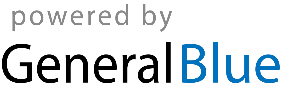 